Министерство культуры КБРГосударственная национальная библиотека КБР им. Т.К. МальбаховаОтдел научно-методической работы и библиотечных инноваций                           КАЛЕНДАРЬ       ЗНАМЕНАТЕЛЬНЫХ И ПАМЯТНЫХ  ДАТ                      НА 2020 ГОД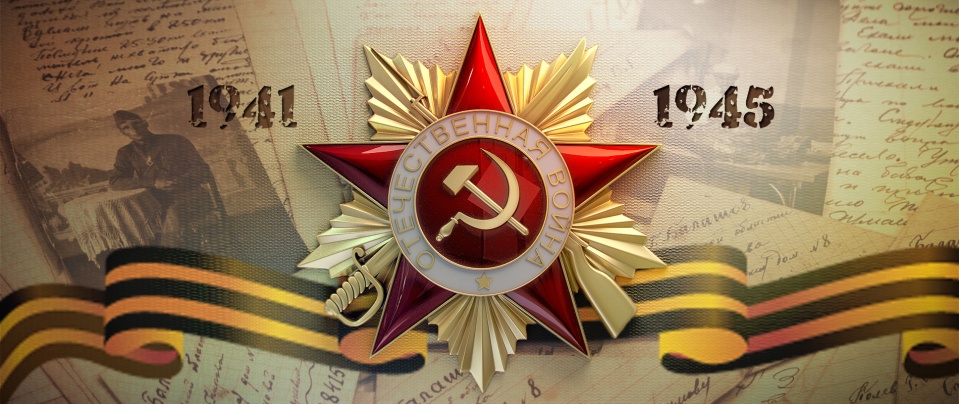 Нальчик – 2019 92.5К17Календарь знаменательных и памятных дат на 2020 год /Гос. нац. б-ка КБР им. Т.К. Мальбахова; отдел науч. - метод. работы и библ. инноваций; сост. Л.П. Трегуб; ред. Ш.М. Тетуева – Нальчик, 2019. -  41с.Календарь составлен с целью оказания помощи библиотечным работникам республики при составлении годовых планов на 2020 год.Издание включает даты жизни (кратные пяти) отечественных и зарубежных писателей, поэтов, деятелей культуры и искусства, ученых, спортсменов,  юбилеи исторических событий и другие общественно значимые даты,  которые будут отмечаться в 2020 году.  	Мы высоко ценим Ваше мнение и будем признательны за отзыв о нашем издании.Контактная информация:. Нальчик, ул. Ногмова, 42ГНБ КБР им. Т.К. МальбаховаОтдел научно-методической работы и библиотечных инноваций  тел.: 8 (8662) 42-15-01е – mаil: nmo-gnb-kbr@mail.ru * Международные десятилетияXXI век - Век ребенка2018 - 2027г.г. – Десятилетие детства в Российской                 Федерации (Указ Президента РФ от 29.05.2017)2021 – 2030 - Десятилетие Организации Объединенных        Наций по восстановлению экосистем2021 – 2030  - Десятилетие науки об океане в интересах   устойчивого развития (объявлено ООН)2018 - 2028г.г. –  Международное десятилетие «Вода для устойчивого развития» (объявлено ООН)2019 - 2028г.г. - Десятилетие семейных фермерских хозяйств (объявлено ООН)2016 - 2025г.г. – Десятилетие действий ООН по проблемам питания2014 - 2024г.г. – Десятилетие устойчивой энергетики для всех (объявлено ООН)2013 - 2022г.г.   – Международное десятилетие сближения культур (объявлено ЮНЕСКО) 2010 – 2020г.г. – Десятилетие, посвящённое пустыням и борьбе с опустыниванием (объявлено ООН)2011 – 2020г.г. - Десятилетие биоразнообразия (объявлено ООН)2011 – 2020г.г.  – Десятилетие действий за безопасность дорожного движения (объявлено ООН)* Международные недели 2020 года1-7 февраля  - Всемирная неделя гармоничных межконфессиональных отношений21-27 марта - Неделя солидарности с народами, борющимися против расизма и расовой дискриминации19-23 апреля - Глобальная неделя почв23-29 апреля - Глобальная неделя безопасности дорожного движения ООН24-30 апреля - Всемирная неделя иммунизации25-31 мая - Неделя солидарности с народами несамоуправляющихся территорий1-7 августа - Всемирная неделя грудного вскармливания4-10 октября - Всемирная неделя космоса22-30 октября - Неделя разоружения11-17 ноября - Международная неделя науки и мира (неделя, на которую приходится 11 ноября - следующая дата после Всемирного дня науки за мир и развитие, отмечаемого 10 ноября)2020 год объявлен:* Организацией Объединенных Наций:Международным годом охраны здоровья растений.2020 год объявлен Международным годом здоровья растений (International Year of Plant Health). На это решение подтолкнул тот факт, что по данным Продовольственной и сельскохозяйственной организации Объединённых наций (FAO) ежегодно в мире теряется до 40% продовольственных культур из-за вредителей, болезней и сорняков. Только болезни растений обходятся глобальной экономике примерно в 220 миллиардов долларов США, а инвазивные виды насекомых-вредителей – в 70 миллиардов долларов. Безусловно, очень важной была признана необходимость донесения этих фактов до широкой общественности и людей, определяющих политику в области сельского хозяйства.* В Содружестве Независимых Государств (СНГ):Годом 75-летия Победы в Великой Отечественной войне 1941– 1945 годов. (Решение Совета глав государств СНГ об объявлении в Содружестве Независимых Государств 2020 года – Годом 75-летия Победы в Великой Отечественной войне 1941–1945 годов (11 октября 2017 года, город Сочи).   * В России: Годом памяти и славы в связи с 75-летием Победы в Великой Отечественной войне 1941-1945г.г.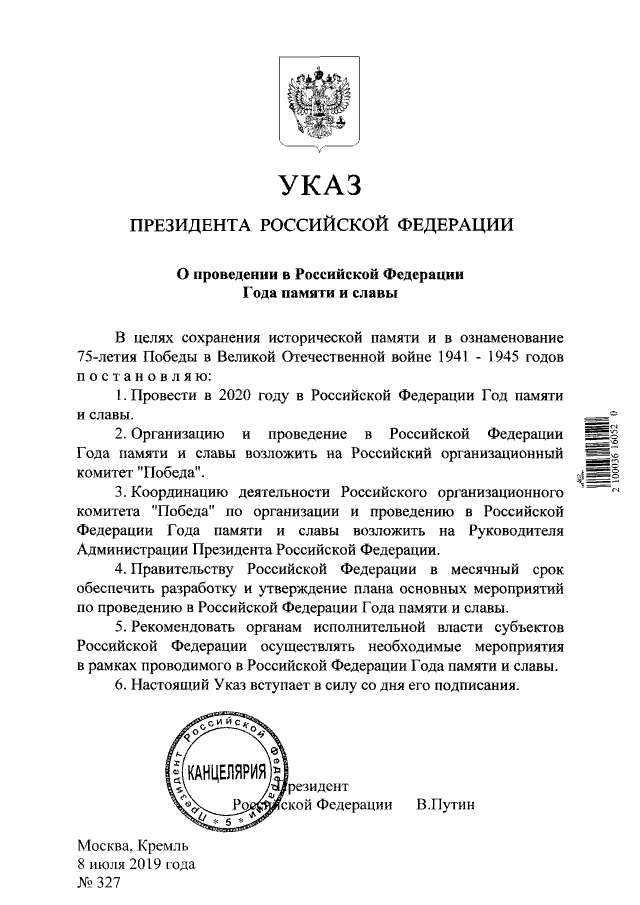 Годом культурных обменов России и Южной Кореи (В 2020 году исполняется 30 лет с того момента, как между Южной Кореей и Россией установились дипломатические отношения. По этому поводу представители двух государств торжественно подписали особый Меморандум. Документ регламентирует процесс проведения Года культурных обменов между российскими и корейскими сторонами. Это решение позволит заложить фундамент для долгосрочного сотрудничества двух держав, связи двух культур, установления контакта между объектами культуры.... Годом  гуманитарного сотрудничества России и Египта (Поскольку египетские и русские культуры всегда стремились к взаимному интересу, то В. Путин решил дать зелёный свет этому стремлению. На встрече в Сочи лидеры стран Египта и России приняли документ о том, чтобы объявить  перекрестным периодом для гуманитарного сотрудничества. Есть цель продемонстрировать, насколько русские и египтяне близки в вопросах цивилизации, культуры, творчества.  Годом празднования 150 – летия со дня рождения И.А. БунинаУКАЗ                        ПРЕЗИДЕНТА РОССИЙСКОЙ ФЕДЕРАЦИИ     О праздновании 150-летия со дня рождения И.А. Бунина     Учитывая выдающийся вклад И.А. Бунина в отечественную и мировуюкультуру и в связи с исполняющимся в 2020 году  150-летием  со  дняего рождения, п о с т а н о в л я ю:     1. Принять предложение Правительства  Российской  Федерации  опраздновании в 2020 году 150-летия со дня рождения И.А. Бунина.     2. Правительству Российской Федерации:     образовать организационный комитет по подготовке и  проведениюпразднования 150-летия со дня рождения И.А. Бунина и  утвердить  егосостав;     обеспечить разработку и утверждение плана основных мероприятийпо подготовке и проведению празднования 150-летия со  дня  рожденияИ.А. Бунина.     3. Рекомендовать  органам  исполнительной   власти   субъектовРоссийской Федерации принять  участие  в  подготовке  и  проведениимероприятий, посвященных празднованию  150-летия  со  дня  рожденияИ.А. Бунина.     4. Настоящий Указ вступает в силу со дня его подписания.     Президент Российской Федерации                         В. Путин     Москва, Кремль     30 июля 2018 года     № 464                           Значимые события:18.03 - 55 лет со дня первого выхода человека в открытый космос (.)  Им стал советский космонавт А.А. Леонов4.02 75 лет со дня проведения Крымской конференции руководителей стран антигитлеровской коалиции (1945).15.04 75 лет со дня завершения Венской наступательной операции8.05 - 75 лет со дня завершения Берлинской операции (1945). 17.07 - 75 лет со дня открытия Потсдамской конференции (1945).20.11 - 75 лет со дня начала Нюрнбергского процесса (1945-1946).***Январь1.01     Всемирный день мира1-2.01  Новогодний праздник4-10.01  Неделя науки и техники для детей и юношества4-10.01  Неделя «Музей и дети»7.01     Рождество11. 01  Общероссийский день Национальных парков и заповедников13.01   День Российской печати15.01 День рождения энциклопедии Википедия16.01 Всемирный день Битлз (World Beatles Day)  21.01   День делопроизводителя25.01   Татьянин день27.01 День воинской славы России – День снятия блокады города Ленинграда (1944г.)27.01   Всемирный день таможенника  28.01  Международный день защиты персональных данных или «День       конфиденциальности»                                                   *** 1.01 - 90 лет со дня рождения Жигулина Анатолия Владимировича, рос. поэта (1930-2000).2.01 - 100 лет со дня рождения Азимова  Айзека, амер. писателя-фантаста (1920-1992).2.01 - 85 лет со дня основания Общероссийского спортивного общества «Спартак» (1935).4.01 - 235 лет со дня рождения Гримма Якоба, нем. писателя, филолога (1785-1867).6.01 – 40 лет со дня рождения Снегирёва Александра   (настоящее имя Алексе́й Влади́мирович Кондрашо́в), рос.  писателя. (1980)7.01 - 95 лет со дня рождения Даррела  Джеральда, англ. писателя (1925-1995).8.01 - 110 лет со дня рождения Улановой Галины Сергеевны, рос. балерины (1910-1998).9.01 - 130 лет со дня рождения Чапека Карела, чеш. писателя (1890-1938).9.01 - 120 лет со дня рождения Волкова Олега Васильевича, рос. писателя (1900-1996).9.01 - 135 лет со дня рождения Биль-Белоцерковского Владимира Наумовича, рос. драматурга (1885-1970).11.01 – 85 лет со дня рождения Эппель Асара Исаевича, рос. писателя, поэта, переводчика (1935 – 2012) 11.01 - 145 лет со дня рождения Глиэра Рейнгольда Морицевича, рос. композитора (1875-1956).15.01 - 225 лет со дня рождения Грибоедова Александра Сергеевича, рос. писателя (1795-1829).15.01 - 170 лет со дня рождения Ковалевской Софьи Васильевны, рос. математика (1850-1891).15.01 - 95 лет со дня рождения Носова Евгения Ивановича, рос. писателя (1925-2002).18.01 - 185 лет со дня рождения Кюи Цезаря Антоновича, рос. композитора (1835-1918).19.01 - 120 лет со дня рождения Исаковского Михаила Васильевича, рос. поэта-песенника (1900-1973).19.01 - 155 лет со дня рождения Серова Валентина Александровича, рос. художника (1865-1911).19.01 - 75 лет со дня рождения Абдрашитова Вадима Юсуповича, рос. кинорежиссёра (1945).20.01 - 100 лет со дня рождения Феллини Федерико, итал. режиссёра (1920-1993).20.01 - 85 лет со дня рождения Велихова Евгения Павловича, рос. физика (1935).21.01 - 115 лет со дня рождения Василевской Ванды Львовны, рос. и пол. писательницы (1905-1964).21.01 - 205 лет со дня рождения Теребенева Александра Ивановича, рос. скульптора (1815-1859).22.01 - 120 лет со дня рождения Буша Эрнста, нем. певца  (1900-1980).22.01 – 245 лет со дня рождения Ампера Андре Мари, фр. физика, химика, математика. (1775-1836).25.01 - 265 лет со дня основания Московского государственного университета им. М.В. Ломоносова (1755).25.01 - 85 лет со дня рождения Жука Станислава Алексеевича, рос. фигуриста, тренера (1935-1998).26.01 - 115 лет со дня рождения Первенцева Аркадия Алексеевича, рос. писателя (1905-1981).29.01 - 160 лет со дня рождения Чехова Антона Павловича, рос. писателя (1860-1904).29.01 - 150 лет со дня рождения Рылова Аркадия Александровича, рос. художника ( 1870-1939).30.01 - 120 лет со дня рождения Дунаевского Исаака Осиповича, рос. композитора (1900-1955).30.01 - 95 лет со дня рождения Ванеева Анатолия Николаевича, рос. библиотековеда (1925). 31.01 - 115 лет со дня рождения О, Хары Джона, амер. писателя (1905-1970).              Февраль    2.02 День воинской славы России. День разгрома советскими войсками     немецко-фашистских войск в Сталинградской битве (1943)     8.02   День российской науки    10.02  День памяти А.С. Пушкина    10.02   День дипломатического работника    10. 02   Всемирный день зернобобовых     14.02  День компьютерщика    14.02  Международный день дарения книг    4.02  День святого Валентина    15.02 День памяти воинов-интернационалистов. (Памятная дата приурочена к окончанию вывода советских войск из Афганистана в 1989 году)       21.02  Международный день родного языка     23.02  День защитников Отечества                                                         ***                                                                                                                                                                2.02 - 45 лет со дня рождения Гостевой Анастасии Сергеевны, рос.  писательницы (1975).2.02 - 145 лет со дня рождения Крейцлера Франца, австр. композитора, скрипача (1875-1962).4.02 - 75 лет со дня проведения Крымской конференции руководителей стран антигитлеровской коалиции (1945).6.02 - 60 лет со дня рождения Матвиенко Игоря Игоревича, рос. композитора, продюсера (1960). 7.02 - 135 лет со дня рождения Синклера Льюиса, амер. писателя (1885-1951).8.02 - 120 лет со дня рождения Успенского Льва Васильевича, рос. писателя (1900-1978).9.02 - 105 лет со дня рождения Андреева Бориса Фёдоровича, рос. актёра (1915-1982).10.02 - 130 лет со дня рождения Пастернака Бориса Леонидовича, рос. поэта, прозаика (1890-1960).11.02 - 145 лет со дня рождения Качалова Василия Ивановича, рос. актёра (1875-1948).12.02 - 105 лет со дня рождения Ажаева Василия Николаевича, рос. писателя (1915-1968).12.02 - 120 лет со дня рождения Чуйкова Василия Ивановича, рос. военачальника (1900-1982).13.02 - 105 лет со дня рождения Смирновой Лидии Николаевны, рос. актрисы (1915-2007).14.02 - 165 лет со дня рождения Гаршина Всеволода Михайловича, рос. писателя (1855-1888).14.02 - 180 лет со дня рождения Моне Клода Оскара, фр. художника (1840-1926).14.02 - 125 лет со дня рождения Микулина Александра Александровича, рос. конструктора (1895-1985).16.02 - 95 лет со дня рождения Науменко Ивана Яковлевича, рос. писателя (1925-2006).18.02 - 240 лет со дня рождения Венецианова Алексея Гавриловича, рос. художника (1780-1847).18.02 - 85 лет со дня рождения Гладкова Геннадия Игоревича, рос. композитора (1935).18.02 - 125 лет со дня рождения Тимошенко Семёна Константиновича, рос. военачальника (1895-1970).18.02 - 275 лет со дня рождения Вольта Алессандро, итал. физика (1745-1827).19.02 - 75 лет со дня рождения Антонова Юрия Михайловича, рос. композитора, певца (1945).22.02 - 170 лет со дня рождения Васильева Фёдора Александровича, рос. художника (1850-1873).22.02 - 210 лет со дня рождения Шопена Фредерика, пол. композитора (1810-1849).23.02 - 335 лет со дня рождения Генделя Георга Фридриха, нем. композитора (1685-1759).24.02 - 125 лет со дня рождения Иванова Всеволода Вячеславовича, рос. писателя (1895-1963).24.02 - 120 лет со дня рождения Штрауха Максима Максимовича, рос. актёра (1900-1974).24.02 - 135 лет со дня рождения Троповского Льва Наумовича, рос. библиографа (1885-1944).26.02 - 110 лет со дня рождения Горшкова Сергея Георгиевича, рос. флотоводца (1910-1988).28.02 - 140 лет со дня рождения Сарьяна Мартироса Сергеевича, армян. художника (1880-1972).28.02 - 105 лет со дня рождения Зельдина Владимира Михайловича, рос. актёра (1915 - 2016).29.02 - 100 лет со дня рождения Абрамова Фёдора Александровича, рос. писателя (1920-1983).          Март               1.03   Всемирный день гражданской обороны                3.03   Всемирный день писателя               6.03 Всемирный день чтения вслух (проводится с 2010 г. по инициативе                  общественной организации Lit World в первую среду марта)               8.03 День памяти жертв насильственного выселения балкарского народа                 8.03   Международный женский день               14.03  День адыгского (черкесского) языка и письменности               15.03  Всемирный день защиты прав потребителя               21.03  Всемирный день Земли              21.03  Всемирный день поэзии              20.03 Международный день Навруз              21.03  Всеобщий день сна              22.03  Всемирный день водных ресурсов              23.03  Всемирный метеорологический день              24-30.03  Неделя детской и юношеской книги (с 1943 г.)              24-30.03  Неделя музыки для детей и юношества              25.03  День работников культуры              27.03  Международный день театра              28.03   День возрождения балкарского народа              28.03 Международная акция «Час Земли» (отмечается в последнюю субботу марта с 2007 г. по инициативе Всемирного фонда дикой природы) Час Земли в  2020г. с  20:30 - 21:3 по московскому времени.               2.03 - 220 лет со дня рождения Баратынского Евгения Абрамовича, рос. поэта (1800-1844).3.03 - 80 лет со дня рождения Голубкиной Ларисы Ивановны, рос. актрисы (1940).4.03 - 55 лет со дня рождения Шаганова Александра Алексеевича, рос. поэта-песенника (1965).6.03 - 205 лет со дня рождения Ершова Петра Павловича, рос. писателя (1815-1869).6.03 - 545 лет со дня рождения Микеланджело Буонарроти, итал. художника и скульптора (1475-1564).7.03 - 145 лет со дня рождения Равеля Мориса-Жозефа, фр. композитора (1875-1937).8.03 - 100 лет со дня рождения Стаднюка Ивана Фотиевича, рос. писателя (1920-1994). (Писатель и война: беседа по творчеству)8.03 - 90 лет со дня рождения Рытхэу Юрия Сергеевича, рос. писателя (1930 - 2008).12.03 - 80 лет со дня рождения Горина Григория Израилевича, рос. писателя (1940-2000).13.03 - 80 лет со дня рождения Личутина Владимира Владимировича, рос. писателя (1940).14.03 – 90 лет со дня рождения Пескова Василия Михайловича, рос. писателя, публициста (1930 - 2013).16. 03 - 50 лет со дня рождения Павлова Олега Олеговича, рос. писателя (1970 - 2018).  6.03 - 85 лет со дня рождения Юрского Сергея Юрьевича, рос. актёра, режиссёра (1935 - 2019). 8.03 – 60 лет со дня рождения Макушинского Алексея Анатольевича, рос. поэта, писателя, литературоведа (1960).17.03 - 95 лет со дня рождения Борисовой Юлии Константиновны, рос. актрисы (1925).18.03 - 55 лет со дня первого выхода человека в открытое космическое пространство (1965).19.03 - 90 лет со дня рождения Штоколова Бориса Тимофеевича, рос. певца (1930-2005).19.03 - 120 лет со дня рождения Жолио-Кюри Фредерика, фр. физика (1900-1958).20.03 - 105 лет со дня рождения Рихтера Святослава Теофиловича, рос. пианиста (1915-1997).20.03 - 115 лет со дня рождения Пановой Веры Федоровны, рос. писательницы (1905-1973).(Слово должно быть честным: метод.-библиогр. материалы)21.03 - 335 лет со дня рождения Баха Иоганна Себастьяна, нем. композитора (1685-1750).21.03 - 100 лет со дня рождения Отса Георга Карловича, рос. певца (1920-1975).21.03 - 125 лет со дня рождения Утёсова Леонида Осиповича, рос. певца (1895-1992).21.03 - 110 лет со дня рождения Кричевского Григория Григорьевича, рос. библиографа (1910-1989).22.03 - 115 лет со дня рождения Козинцева Григория Михайловича, рос. кинорежиссёра (1905-1973).23.03 - 110 лет со дня рождения Куросавы Акиры, яп. режиссёра (1910-1998).24.03 - 120 лет со дня рождения Козловского Ивана Семёновича, рос. певца (1900-1993).27.03 – 105 лет со дня рождения Тушновой Вероники Михайловны, рос. поэтессы (1915-1965). (В ряде биографических статей и автобиографий годом рождения Тушновой указан 1915 год. Даты 1915—1965 выгравированы на памятнике на могиле Вероники Михайловны на Ваганьковском кладбище, так пожелала незадолго до кончины сама поэтесса. Однако в материалах Казанского литературного музея им. М. Горького и вышедшем в 2012 году в «Золотой серии поэзии» сборнике Тушновой «За это можно всё отдать», составителем которого являлась дочь поэтессы Наталья Розинская, утверждается, что Вероника Михайловна родилась 27 марта 1911).27.03 - 175 лет со дня рождения Рентгена Вильгельма Конрада, нем. физика (1845-1923).28.03 - 95 лет со дня рождения Смоктуновского Иннокентия Михайловича, рос. актёра (1925-1994).Апрель1.04   День смеха1.04   Международный день птиц2.04   День единения народов2.04    Международный день детской книги4.04    День Святого Исидора - покровителя Интернета и компьютеров7.04   Всемирный день здоровья11.04 Международный день освобождения узников фашистских концлагерей12.04  Всемирный день авиации и космонавтики15.04  Международный  день культуры18.04  Международный день памятников и исторических мест22.04  Международный день Земли23.04  Всемирный день книги и авторского права23.04 День английского языка24.04  Международный день солидарности молодежи26.04  Международный день интеллектуальной собственности26.04 Всемирный день породненных городов  - последнее воскресенье месяца29.04  Международный день танца                                     *** 1.04 - 180 лет со дня рождения Прянишникова Иллариона   Михайловича, рос. художника (1840-1894).2.04 - 180 лет со дня рождения Золя Эмиля, фр. писателя (1840-1902).2.04 - 215 лет со дня рождения Андерсена Ханса Кристиана, дат. писателя (1805-1875).3.04 - 100 лет со дня рождения Нагибина Юрия Марковича, рос. писателя (1920-1994). (Ю.М. Нагибин: к 85-летию: метод.-библиогр. материалы)4.04 - 110 лет со дня рождения Германа Юрия Павловича, рос. писателя (1910-1967).(вечер-портрет к 95-летию)4.04 - 65 лет со дня рождения Кузьмина Евгения Ивановича, рос. библ. деятеля (1955).7.04 - 120 лет со дня рождения Гоголевой Елены Николаевны, рос. актрисы (1900-1993).15.04 – 75 лет со дня завершения Венской наступательной операции. 18.04 - 80 лет со дня рождения Васильева Владимира Викторовича, рос. балетмейстера (1940).19.04 - 120 лет со дня рождения Птушко Александра Лукича, рос. режиссёра (1900-1973).21.04 - 285 лет со дня рождения Кулибина Ивана Петровича, рос. изобретателя (1735-1818).23.04 - 185 лет со дня рождения Помяловского Иллариона Михайловича, рос. писателя (1835-1863).25.04 – 80 лет со дня рождения Пачино Аль (Альберто), амер. актёра (1940).29.04 - 145 лет со дня рождения Сабатини Рафаэля, англ. писателя (1875-1950).29.04 - 70 лет со дня рождения Михеевой Галины Васильевны, рос. библиографа (1950).30.04 - 150 лет со дня рождения Легара Ференца, венгер. композитора (1870-1948). Май1-2.05  Праздник весны и труда3.05  День Солнца3.05  Всемирный день свободы печати5.05   Международный день борьбы за права инвалидов7.05   День радио8.05   Всемирный день Красного креста и Красного полумесяца8-9.05 Дни памяти и примирения, посвященные памяти жертв Второй мировой войны (с 2005 г. по решению Генеральной Ассамблеи ООН)9.05   День победы12.05  Всемирный день медицинских сестер15.05  Международный день семьи17.05 Международный день детского телефона доверия18.05  Международный день музеев21.05 День памяти адыгов - жертв Кавказской войны21.05  Международный день ЮНЕСКО за культурное развитие24.05  День славянской письменности и культуры26.05  День российского предпринимательства27.05  Общероссийский день библиотек31.05  Всемирный день без табака                                       *** 3.05 – 150 лет со дня рождения Бенуа Александра Николаевича, рос. художника (1870-1960).5.05 - 105 лет со дня рождения Долматовского Евгения Ароновича, рос. поэта (1915-1994). (Долматовский: поэзия, личность, судьба: метод.-библиогр. материалы)5.05 - 140 лет со дня рождения Фокина Михаила Михайловича, рос. балетмейстера, артиста (1880-1942).6.05 - 80 лет со дня рождения Старшинова Вячеслава Ивановича, рос. хоккеиста (1940).7.05 - 180 лет со дня рождения Чайковского Петра Ильича, рос. композитора (1840-1893).8.05 - 75 лет со дня завершения Берлинской операции (1945). 10.05 - 100 лет со дня рождения Адамса Ричарда, англ. писателя (1920 - 2016).10.05 - 70 лет со дня рождения Бондарчук Натальи Сергеевны, рос. актрисы, режиссёра, сценариста (1950).13.05 - 180 лет со дня рождения Доде Альфонса, фр. писателя (1840-1897).16.05 - 110 лет со дня рождения Берггольц Ольги Фёдоровны, рос. поэтессы (1910-1975).  («И я Тобою становлюсь, Эпоха…: метод – библиогр. материалы)15.05 - 755 лет со дня рождения Данте Алигьери, итал. поэта (1265-1321).15.05 - 95 лет со дня рождения Эшпая Андрея Яковлевича, рос. композитора (1925 - 2015).15.05 - 120 лет со дня рождения Охлопкова Николая Павловича, рос. актёра, режиссёра (1900-1967).15.05 - 95 лет со дня рождения Касаткиной Людмилы Ивановны, рос. актрисы (1925-2012).15.05 - 80 лет со дня рождения Светличной Светланы Афанасьевны, рос. актрисы (1940).15.05 - 175 лет со дня рождения Мечникова Ильи Ильича, рос. биолога (1845-1916).16.05 - 105 лет со дня рождения Антонова Сергея Петровича, рос. писателя (1915-1995).16.05 - 65 лет со дня рождения  Корбут Ольги Валентиновны, рос. гимнастки (1965).22.05 - 115 лет со дня рождения Мартынова Леонида Николаевича, рос. поэта (1905-1980).24.05 - 115 лет со дня рождения Шолохова Михаила Александровича, рос. писателя (1905-1984). (Судьбы человеческие, судьбы народные: метод.-библиогр. материалы)24.05 - 80 лет со дня рождения Бродского Иосифа Александровича, рос. поэта (1940-1994).24.05 - 75 лет со дня рождения Киндинова Евгения Арсеньевича, рос. актёра (1945).25.05 - 115 лет со дня рождения Корнейчука Александра Евдокимовича, рос. писателя (1905-1975).25.05 - 100 лет со дня рождения Егорова Юрия Павловича, рос. режиссёра, сценариста (1920-1982).27.05 - 125 лет со дня рождения Одоевцевой Ирины Владимировны, рос. писательницы (1895-1990).24.05 - 190 лет со дня рождения Саврасова Алексея Кондратьевича, рос. художника (1830-1897).28.05 - 280 лет со дня рождения Шубина Федота Ивановича, рос. скульптора (1740-1805).29.05 - 110 лет со дня рождения Лактионова Александра Ивановича, рос. художника (1910-1972).29.05 - 60 лет со дня рождения Сальникова Владимира Валерьевича, рос. пловца (1960).Июнь1.06   Международный день защиты детей4.06  Международный день детей-жертв агрессии 5.06  Всемирный день охраны окружающей среды 6.06  Пушкинский день России8.06  Всероссийский день социального работника7.06 Всемирный день безопасности пищи 9.06  Международный  день друзей12.06  День независимости России19.06  Всемирный день детского футбола  21.06 День медицинского работника - третье воскресенье месяца21.06 День отцов - третье воскресенье месяца22.06  День памяти и скорби, начало Великой Отечественной войны23.06  Международный олимпийский день25.06  День дружбы, единения славян26.06  Международный день борьбы с наркоманией28.06 День молодежи в России - последнее воскресенье месяца                                       *** 1.06 - 100 лет со дня рождения Самойлова Давида Самойловича, рос. поэта (1920-1990).1.06 - 65 лет со дня рождения Симоновой Евгении Павловны, рос. актрисы (1955).1.06 - 60 лет со дня рождения Крутова Владимира Евгеньевича, рос. хоккеиста (1960 - 2012).2.06 - 180 лет со дня рождения Харди (Гарди) Томаса, англ. писателя (1840-1928).3.06 - 95 лет со дня рождения Эфроса Анатолия Васильевича, рос. режиссёра (1925-1987).4.06 - 90 лет со дня рождения Тихонова Виктора Васильевича, рос. тренера (1930 - 2014).5.06 - 215 лет со дня рождения Клодта Петра Карловича, рос. скульптора (1805-1867).6.06 - 145 лет со дня рождения Манна Томаса, нем. писателя (1875-1955).8.06 - 210 лет со дня рождения Шумана Роберта, нем. композитора (1810-1856).8.06 - 100 лет со дня рождения Кожедуба Ивана Никитовича, рос. лётчика (1920-1991).8.06 - 95 лет со дня рождения Марчука Гурия Ивановича, рос. математика, физика (1925 - 2013).10.06 - 105 лет со дня рождения Беллоу Сола, амер. писателя (1915-2005). 12.06 - 100 лет со дня рождения Карелина Лазаря Викторовича, рос. писателя (1920-2005).13.06 - 205 лет со дня рождения Сомова Осипа (Иосиф) Ивановича, рос. математика, механика (1815-1876).14.06 - 185 лет со дня рождения Рубинштейна Николая Григорьевича, рос. композитора, пианиста (1835-1881).14.06 - 1450 лет со дня рождения Мухаммеда (Магомета), араб. религиозного деятеля, основателя ислама (ок. 570-632).18.06 - 85 лет со дня рождения Соломина Юрия Мефодьевича, рос. актёра, режиссёра (1935).21.06 - 110 лет со дня рождения Твардовского Александра Трифоновича, рос. поэта (1910-1971).21.06 - 85 лет со дня рождения Саган Франсуазы, фр. писательницы (1935-2004).21.06 - 115 лет со дня рождения Сартра Жана Поля, фр. писателя, философа (1905-1980).22.06 - 70 лет со дня рождения Крючковой Светланы Николаевны, рос. актрисы (1950).24.06 - 620 лет со дня рождения Гутенберга Иоганна, нем. изобретателя книгопечатания (1400-1468).25.06 - 115 лет со дня рождения Бровки Петра (Петрусь) Устиновича, белорус. поэта (1905-1980).25.06 - 145 лет со дня рождения Ухтомского Александра Александровича, рос. физиолога (1875-1942).25.06 - 45 лет со дня рождения Крамника Владимира Борисовича, рос. шахматиста (1975).29.06 - 120 лет со дня рождения Сент-Экзюпери Антуана де, фр. писателя (1900-1944). Июль2.07   Международный день спортивного журналиста6.07   Всемирный день поцелуя 8.07    Всероссийский день семьи, любви и верности11.07   Всемирный день народонаселения11.07   Всемирный день шоколада12.07   День российской почты – второе  воскресенье месяца16.07  День рисования на асфальте19. 07  День фотографии20.07    Международный день шахмат24.07 День флориста26.07 День Военно-морского флота. (День Нептуна) - последнее воскресенье месяца30.07 - Международный день дружбы (с 2011 г. по решению ГенеральнойАссамблеи ООН)                                        ***1.07 - 90 лет со дня рождения Птичкина Евгения Николаевича, рос. композитора (1930-1993).1.07 - 95 лет со дня рождения Лучко Клары Степановны рос. актрисы (1925-2005).3.07 - 120 лет со дня рождения Рудомино Маргариты Ивановны, рос. библиотековеда (1900-1990).4.07 - 205 лет со дня рождения Федотова Павла Андреевича, рос. художника (1815-1852).7.07 -  45 лет со дня рождения Приле́пина Заха́ра (настоящее имя — Евге́ний Никола́евич Приле́пин), рос писателя (1975).4.07 - 90 лет со дня рождения Мкртчяна Фрунзе Мушеговича, рос. актера (1930-1993).7.07 - 75 лет со дня рождения Журбина Александра Борисович, рос. композитора (1945).7.07 - 160 лет со дня рождения Малера Густава, австр. композитора (1860-1911).8.07 - 125 лет со дня рождения Тамма Игоря Евгеньевича, рос. физика (1895-1971).9.07 - 170 лет со дня рождения Вазова Ивана, болг. писателя (1850-1921).9.07 - 65 лет со дня рождения Квин Лоры (наст. фамилия, имя, отчество  Доброва Лора Геннадьевна), рос. композитора (1955).10.07 - 115 лет со дня рождения Кассиля Льва Абрамовича, рос. писателя (1905-1970).10.07 - 130 лет со дня рождения Инбер Веры Михайловны, рос. поэтессы, прозаика, журналиста (1890-1972). ( метод.-библиогр. материалы)10.07 - 190 со дня рождения Писсаро Камиля, фр. художника (1830-1930).10.07 - 95 лет со дня создания Телеграфного Агентства Советского Союза /ТАСС/ (1925).11.07 - 80 лет со дня рождения Камбуровой Елены Антоновны, рос. певицы (1940).11.07 - 215 лет со дня рождения Каратыгина Петра Андреевича, рос. драматурга, актера (1805-1879).11.07 - 110 лет со дня рождения Вернова Сергея Николаевича, рос. физика (1910-1982).13.07 - 100 лет со дня рождения Адамова Аркадия Григорьевича, рос. писателя (1920-1991).14.07 – 60 лет со дня рождения  Дашковой  Полины  (наст. ФИО Поляченко Татьяна Викторовна, рос. писательницы, поэтессы (1960).17.07 - 75 лет со дня рождения Рыбникова Алексея Львовича рос. композитора  (1945).17.07 - 75 лет со дня открытия Потсдамской конференции (1945).18.07 - 95 лет со дня рождения Ананьева Анатолия Андреевича, рос. писателя (1925-2001).18.07 - 120 лет со дня рождения Саррот Натали, фр. писательницы (1900-1999). 19.07 - 85 лет со дня рождения Ливанова Василия Борисовича, рос. актера, режиссера (1935).20.07 - 105 лет со дня рождения Верейского Ореста Георгиевича, рос. художника (1915-1993).20.07 - 90 лет со дня рождения Анофриева Олега Андреевича, рос. актера, певца, композитора (1930 - 2018).21.07 - 110 лет со дня рождения Серова Владимира Александровича, рос. художника (1914-1968).21.07 - 95 лет со дня рождения Стриженова Глеба Александровича, рос. актёра  (1925-1985).23.07 - 105 лет со дня рождения Матусовского Михаила Львовича, рос. поэта (1915-1990).24.07 - 60 лет со дня рождения Быкова Вячеслава Аркадьевича, рос. хоккеиста (1960).25.07 - 115 лет со дня рождения Канетти Элиаса, австр. писателя (1905-1994).26.07 - 135 лет со дня рождения Моруа Андре, фр. писателя (1885-1967).26.07 - 145 лет со дня рождения Юнга Карла Густава, швейц. психолога (1875-1961).28.07 - 120 лет со дня рождения  Шнейдерова Владимира Адольфовича, рос. кинорежиссера (1900-1973).29.07 - 120 лет со дня рождения Юнсона Эйвинда Улуфа, швед. писателя (1900-1976).29.07 - 105 лет со дня рождения Кадочникова Павла Петровича, рос. актера (1915-1988).30.07 - 120 лет со дня рождения Голикова Филиппа Ивановича, рос. военачальника (1900-1980).30.07 - 75 лет со дня рождения Якубовича Леонида Аркадьевича, рос. актера, телеведущего (1945).31.07 - 90 лет со дня рождения Попова Олега Константиновича, рос. артиста цирка (1930 - 2016). Август6.08  Международный день «Врачи мира за мир»9.08  Всемирный день коренных народов мира12.08  Международный день молодежи13.08  Всемирный день левшей15.08 День археолога22.08  День государственного флага РФ27.08  День российского кино                                              *** 4.08 - 65 лет со дня рождения Волоса Андрея Германовича, рос. писателя (1955).4.08 - 115 лет со дня рождения Александрова Бориса Александровича, рос. композитора, дирижера (1905-1994).4.08 - 125 лет со дня рождения Гиацинтовой Софьи Владимировны, рос. актрисы, режиссера (1895-1982).5.08 - 170 лет со дня рождения Мопассана Ги де, фр. писателя (1850-1893).7.08 - 65 лет со дня рождения Сорокина Владимира Георгиевича, рос .писателя (1955).10.08 - 125 лет со дня рождения Зощенко Михаила Михайловича, рос. писателя (1895-1958).10.08 - 155 лет со дня рождения Глазунова Александра Константиновича, рос. композитора (1865-1936). 10.08 - 75 лет со дня рождения Адабашьяна Александра Артемовича, рос. сценариста, художника, актера (1945).10.08 - 80 лет со дня рождения Смехова Вениамина Борисовича, рос. актёра, режиссёра, драматурга (1940).12.08 - 200 лет со дня рождения  Панаевой Авдотьи Яковлевны, рос. писательницы (1820-1893).14.08 - 155 лет со дня рождения Мережковского Дмитрия Сергеевича, рос. писателя (1865-1941).14.08 - 100 лет со дня рождения Гребенникова Сергея Тимофеевича, рос. поэта (1920-1988).14.08 - 160 лет со дня рождения Сетон-Томпсона Эрнеста, канад. писателя, художника-анималиста (1860-1946).14.08 - 145 лет со дня рождения Добужинского Мстислава Валериановича, рос. художника (1875-1957). 15.08 - 75 лет со дня рождения  Васильевой Екатерины Сергеевны, рос. актрисы (1945).17.08 - 85 лет со дня рождения Табакова Олега Павловича, рос. актера (1935 - 2018).18.08 - 270 лет со дня рождения Сальери Антонио, итал. композитора (1750-1825).19.08 - 240 лет со дня рождения Беранже Пьера Жана, фр. поэта (1780-1857).21.08 - 85 лет со дня рождения Гладилина Анатолия Тихоновича, рос. писателя (1935 - 2018).22.08 - 100 лет со дня рождения Брэдбери Рейя, амер. писателя (1920-2012).22.08 - 85 лет со дня рождения Амлинского Владимира Ильича, рос. писателя (1935-1989).22.08 - 240 лет со дня рождения Энгра Жана Огюста, фр. художника (1780-1867).25.08 - 90 лет со дня рождения Данелия Георгия Николаевича, рос. кинорежиссера (1930 - 2019).26.08 - 95 лет со дня рождения  Тодоровского Петра Ефимовича, рос. кинорежиссера, сценариста  (1925-2013).26.08 - 140 лет со дня рождения Аполлинера Гийома, фр. писателя (1880-1918). 27.08 - 100 лет со  дня рождения Огнивцевой Александры Павловны, рос. певицы (1920-1981).27.08 - 90 лет со дня рождения Андреева Владимира Алексеевича, рос. актёра, режиссёра (1930).27.08 - 250 лет со дня рождения Гегеля Георга Вильгельма Фридриха, нем. философа (1770-1831).27.08 - 110 лет со дня рождения Матери Терезы Калькутской (наст. фамилия и имя Гонджа (Агнесса) Бояджи), религиозного деятеля (1910-1997).28.08 - 140 лет со дня рождения Грина Александра Степановича, рос. писателя (1880-1932).28.08 - 95 лет со дня рождения Стругацкого Аркадия Натановича, рос. писателя (1925-1991).28.08 - 95 лет со дня рождения Трифонова Юрия Валентиновича, рос. писателя (1925-1981).30.08 - 160 лет со дня рождения Левитана Исаака Ильича, рос. художника (1860-1900).  Сентябрь1.09  День знаний1.09 День государственности КБР2.09 День окончания Второй мировой войны (1945 г.)3.09  День солидарности в борьбе с терроризмом8.09   Международный День распространения грамотности8.09  Международный день солидарности журналистов9.09  Международный день красоты13.09  День компьютерщика и программиста15.09 Международный день мира - третий вторник сентября  22.09  Всемирный день без автомобиля24.09 Всемирный день моря27.09 Всемирный день туризма27.09  День воспитателя и всех дошкольных работников30.09  Всемирный день Интернета30.09 Международный день переводчика 1.09 - 105 лет со дня основания Всесоюзного Государственного института кинематографии  /ВГИК/ (1915).                                                    ***1.09 - 165 лет со дня рождения Анненского Иннокентия Федоровича, рос. поэта (1855-1909).1.09 - 145 лет со дня рождения Берроуза Эдгара Раиса, амер. писателя (1875-1950).2.09 - 90 лет со дня рождения Петрова Андрея Павловича, рос. композитора (1930 - 2006).2.09 - 85 лет со дня рождения Гафта Валентина Иосифовича, рос. актера (1935).4.09 - 145 лет со дня рождения Лансере Евгения Евгеньевича, рос. художника (1875-1946).7.09 - 150 лет со дня рождения Куприна Александра Ивановича, рос. писателя (1870-1938).8.09 - 190 лет со дня рождения Мистраля Фредерика, фр. поэта (1830-1914).8.09 - 95 лет со дня рождения Холминова Александра Николаевича, рос. композитора (1925 - 2015).9.09 - 100 лет со дня Салынского Афанасия Дмитриевича, рос. писателя (1920-1993).9.09 - 90 лет со дня рождения Гуляева Юрия Александровича, рос. певца (1930-1986).9.09 - 90 лет со дня рождения Румянцевой Надежды Васильевны, рос. актрисы (1930-2008).10.09 - 65 лет со дня рождения Долиной Ларисы Александровны, рос. эстрадной певицы (1955).10.09 - 85 лет со дня рождения Канчели Гии Александровича, груз. композитора (1935).11.09 - 135 лет со дня рождения Лоренса (Лоуренс) Дейвида Герберта, англ. писателя (1885-1930).11.09 - 155 лет со дня рождения Райниса Яна, латыш. поэта (1865-1929).11.09 - 120 лет со дня рождения Лавочкина Семена Алексеевича, рос. авиаконструктора (1900-1960).11.09 - 85 лет со дня рождения Титова Германа Степановича, рос. космонавта (1935-2000).13.09 - 85 лет со дня рождения Лиханова Альберта Анатольевича, рос. писателя (1935).15.09 - 130 лет со дня рождения Кристи Агаты, англ. писательницы (1890-1976).15.09 - 95 лет со дня рождения Лаврова Кирилла Юрьевича, рос. актера (1925-2007).16.09 - 75 лет со дня рождения Петросяна Евгения Вагановича, рос. артиста (1945).16.09 - 275 лет со дня рождения Кутузова Михаила Илларионовича, рос. полководца (1745-1813).18.09 - 115 лет со дня рождения Гарбо Греты, швед. актрисы (1905-1990).19.09 - 185 лет со дня рождения Авенариуса Михаила Петровича, рос. физика (1835-1895).22.09 - 145 лет со дня рождения Чюрлениса Микалоюса Константинаса, литов. художника и композитора (1875-1911).22.09 - 130 лет со дня рождения Ожегова Сергея Ивановича, рос. языковеда (1890-1964).24.09 - 75 лет со дня рождения Рубальской Ларисы Алексеевны, рос. поэтессы (1945).25.09 - 190 лет со дня рождения Флавицкого Константина Дмитриевича, рос. художника (1830-1866).25.09 - 255 лет со дня рождения Огиньского Михала Клеофаса, пол. композитора (1765-1833).25.09 - 100 лет со дня рождения Бондарчука Сергея Федоровича, рос. актера и режиссера (1920-1994).26.09 - 215 лет со дня рождения Веневитинова Дмитрия Владимировича, рос. поэта, критика (1805-1827).26.09 - 105 лет со дня рождения Смирнова Сергея Сергеевича, рос. писателя (1915-1976).26.09 - 135 лет со дня рождения Герасимова Сергея Васильевича, рос. художника (1885-1964).26.09 - 85 лет со дня рождения Чижикова Виктора Александровича, рос. художника - иллюстратора (1935).28.09 - 105 лет со дня рождения Товстоногова Георгия Александровича, рос. режиссера (1915-1989).29.09 - 225 лет со дня рождения Рылеева Кондратия Федоровича, рос. поэта (1795-1826).30.09 - 145 лет со дня рождения Сергеева-Ценского Сергея Николаевича, рос. писателя (1875-1958). 30.09 - 95 лет со дня рождения Васильевой Веры Кузьминичны, рос. актрисы (1925).30.09 - 125 лет со дня рождения Василевского Александра Михайловича, рос. военачальника (1895-1977). Октябрь1.10   Международный день пожилых людей1.10  Международный день музыки4.10  Всемирный день защиты и охраны животных5.10  Международный день учителя5.10 Всемирный день архитектуры - первый понедельник месяца5.10 Всемирный день населенных пунктов - первый понедельник месяца.9.10  Всемирный день почты14.10 Международный день стандартизации 15.10 Международный день белой трости15.10 День сельской женщины16.10  День шефа17.10  Международный день борьбы за ликвидацию нищеты19.10  День лицея21.10  Международный день школьных библиотек24.10  Международный день ООН25.10  Международный день борьбы женщин за мир28.10  Международный день анимации30.10  День памяти жертв политических репрессий31.10 Всероссийский день гимнастики - последняя суббота месяца31.10 День сурдопереводчика31.10  Международный день Черного моря                                                  ***   2.10 - 65 лет со дня рождения Вишневецкой Марины Артуровны, рос. писательницы, поэта и сценариста (1955).2.10 -120 лет со дня рождения Пахомова Алексея Федоровича, рос. художника (1900-1973).2.10 - 120 лет со дня рождения Листова Константина Яковлевича, рос. композитора (1900-1983). 3.10 - 125 лет со дня рождения Есенина Сергея Александровича, рос.  поэта (1895-1925).3.10 - 85 лет со дня рождения Джигарханяна Армена Борисовича, рос. актера (1935).4.10 - 95 лет со дня рождения Хуциева Марлена Мартыновича, рос. кинорежиссера (1925 - 2019).4.10 - 170 лет со дня рождения Стрепетовой Пелагеи Антиповны, рос. актрисы (1850-1903).7.10 - 105 лет со дня рождения Алигер Маргариты Иосифовны, рос. поэтессы (1915-1992).(Лирика – душа моя: метод.-библиогр. материалы)7.10 – 55 лет со дня рождения Геласимова Андрея Валерьевича, рос. писатель (1965 в других источниках 1966)7.10 - 135 лет со дня рождения Бора Нильса Хенрика Давида, дат. физика. (1885-1962).8.10 - 155 лет со дня рождения Свирского Алексея Ивановича, рос. писателя (1865-1942).9.10 - 185 лет со дня рождения Сен-Санса Камиля, фр. композитора (1835-1921).11.10 - 135 лет со дня рождения Мориака Франсуа, фр. писателя (1885-1970).12.10 - 85 лет со дня рождения Паваротти Лучано, итал. певца (1935-2007).12.10 - 670 лет со дня рождения Донского Дмитрия, Великого князя московского (1350-1389).13.10 - 140 лет со дня рождения Саши Черного (наст. фамилия, имя, отчество Гликберг Александр Михайлович), рос. поэта (1880-1932).14.10 - 95 лет со дня рождения Коржавина Наума Моисеевича, рос. поэта (1925 - 2018).14.10 - 180 лет со дня рождения Писарева Дмитрия Ивановича, рос. публициста (1840-1868).15.10 - 70 лет со дня рождения Садур Нины Николаевны, рос. писательницы (1950).15.10 - 115 лет со дня рождения Сноу Чарлза Перси, англ. писателя (1905-1980).19.10 - 100 лет со дня рождения Абрамова Константина Ивановича, рос. библ. деятеля (1920-2001).21.10 - 75 лет со дня рождения Михалкова Никиты Сергеевича, рос. актера, режиссера (1945).22.10 - 150 лет со дня рождения Бунина Ивана Алексеевича, рос. писателя (1870-1953).22.10 - 95 лет со дня рождения Винокурова Евгения Михайловича, рос. поэта (1925-1993).23.10 - 105 лет со дня рождения Родари Джанни, итал. писателя (1920-1980). 24.10 - 145 лет со дня рождения Юона  Константина Федоровича, рос. художника (1875-1958).24.10 - 75 лет со дня основания Организации Объединенных Наций /ООН/ (1945).25.10 - 140 лет со дня рождения Белого Андрея (наст. фамилия, имя, отчество Бугаев Борис Николаевич), рос. поэта и прозаика (1880-1934).25.10 - 195 лет со дня рождения Штрауса Иоганна (сына), австр. композитора, скрипача, дирижера  (1825-1899).26.10 - 140 лет со дня рождения Карбышева Дмитрия Михайловича, рос. военного инженера (1880-1945).27.10 - 120 лет со дня рождения Руслановой Лидии Андреевны, рос. певицы (1900-1973).27.10 - 120 лет со дня рождения Жарова Михаила Ивановича, рос. актера, режиссера (1900-1981).27.10 - 165 лет со дня рождения Мичурина Ивана Владимировича, рос. биолога (1855-1936).29.10 - 140 лет со дня рождения Иоффе Абрама Федоровича, рос. физика (1880-1960).30.10 - 100 лет со дня рождения Кондратьева Вячеслава Леонидовича, рос. писателя (1920-1993). Ноябрь4.11  День народного единства7.11 Всемирный день мужчин - первая суббота месяца8.11  Международный день КВН (Клуб веселых и находчивых)  9.11  День Книги рекордов Гиннеса10.11  Всемирный день молодежи10.11 Всемирный день науки за мир и развитие13.11  Международный день слепых14.11  Всемирный день борьбы против диабета15.11  Всероссийский день призывника16.11  Международный день толерантности17.11  Международный день студентов18.11  День рождения Деда Мороза19.11 Международный день некурения - третий четверг месяца20.11  Всемирный день ребенка21.11  Всемирный день телевидения21.11  Всемирный день приветствий21.11 День налоговых служб Российской Федерации22.11 День рождения шариковой ручки24-30 - Неделя «Театр и дети» (с 1974 г.)29.11 День матери в  России – последнее воскресенье месяца29.11 День буквы «Ё»30.11  Международный день защиты информации                                           ***   3.11 - 125 лет со дня рождения Багрицкого Эдуарда Георгиевича, рос. поэта (1895-1934).4.11 - 120 лет со дня рождения Васильева Сергея Дмитриевича, рос. кинорежиссёра (1900-1959).5.11 - 140 лет со дня рождения Садовяну Михаила, румын. писателя (1880-1961).8.11 - 120 лет со дня  рождения Митчелл Маргарет, амер. писательницы (1900-1949).8.11 - 140 лет со дня рождения Харитонова Николая Васильевича, рос. художника (1880-1944).8.11 - 85 лет со дня рождения Делона Алена, фр. актёра (1935).8.11 - 60 лет со дня рождения Меньшова Олега Евгеньевича, рос. актёра (1960).9.11 - 135 лет со дня рождения Хлебникова Велимира (наст. имя, отчество Виктор Владимирович), рос. поэта, прозаика (1885-1922).11.11 - 120 лет со дня рождения Бабановой Марии Ивановны, рос. актрисы (1900-1983).12.11 - 180 лет со дня рождения Родена Огюста, фр. скульптора (1840-1917).12.11 – 85 лет со дня рождения Гурченко Людмилы Марковны, рос. актрисы (1935-2011).13.11 - 170 лет со дня рождения Стивенсона Роберта Льюиса, англ. писателя (1850-1894).15.11 - 95 лет со дня рождения Даниэля Юлия Марковича, рос. писателя, переводчика (1925-1988).16.11 - 120 лет со дня рождения Погодина Николая Фёдоровича (наст. фамилия - Стука́лов), рос. сценариста и драматурга (1900-1962).16.11 - 105 лет со дня рождения Фонотова Григория Поликарповича, рос. библ. деятеля (1915 – 2006).18.11 - 70 лет со дня рождения Муромова Михаила Владимировича, рос. эстрад. певца (1950).19.11 - 120 лет со дня рождения Зегерс Анны, нем. писательницы (1900-1983).19.11 - 250 лет со дня рождения Крузенштерна Ивана Фёдоровича, рос. мореплавателя (1770-1846).20.11 - 95 лет со дня рождения Плисецкой Майи Михайловны, рос. балерины (1925 - 2015).20.11 - 75 лет со дня начала Нюрнбергского процесса (1945-1946).21.11 - 100 лет со дня рождения Френкеля Яна Абрамовича, рос. композитора (1920-1989).21.11 - 70 лет со дня рождения Карпоносова Геннадия Михайловича, рос. фигуриста, тренера (1950).22.11 - 85 лет со дня рождения Белоусовой Людмилы Евгеньевны, рос. фигуристки (1935 - 2017).23.11 - 85 лет со дня рождения Васильевой Ларисы Николаевны, рос. поэтессы (1935 - 2018).24.11 - 290 лет со дня рождения Суворова Александра Васильевича, рос. полководца (1730-1800). 25.11 – 50 лет со дня рождения Иличевского Александра Викторовича, рос. писателя, поэта  (1970) 25.11 - 95 лет со дня рождения Мордюковой Нонны Викторовны, рос. актрисы (1925-2008).25.11 - 215 лет со дня рождения Пирогова Николая Ивановича, рос. врача (1810-1881).26.11 - 90 лет со дня рождения Короткевича Владимира Семёновича, белорус. писателя (1930-1984).27.11 - 90 лет со дня рождения Максимова Владимира Емельяновича, рос. писателя (1930-1996).27.11 - 180 лет со дня рождения Апухтина Алексея Николаевича, рос. поэта (1840-1893).28.11 - 140 лет со дня рождения Блока Александра Александровича, рос. поэта (1880-1921).28.11 - 105 лет со дня рождения Симонова Константина Михайловича, рос. поэта, писателя (1915-1979). (Певец ратного подвига: к 100-летию: мето.-библиогр. материалы)29.11 - 115 лет со дня рождения Троепольского Гавриила Николаевича, рос. писателя (1905-1995).29.11 - 90 лет со дня рождения Гребешковой Нины Павловны, рос. актрисы (1930).30.11 - 185 лет со дня рождения Твена Марка, амер. писателя (1835-1910).      Декабрь1.12  Всемирный день борьбы со СПИДом3.12 День памяти Неизвестного солдата3.12  Общероссийский День юриста3.12  Международный день инвалидов4.12  Международный день информационного работника4.12  Международный день заказа подарков Деду Морозу5.12 Всемирный день почв9.12  День героев Отечества9.12  Международный день борьбы с коррупцией10.12  Всемирный день прав человека10.12 Всемирный день футбола 10.12 День Нобеля (в этот день (Nobeldagen) в Стокгольме проходит церемония вручения Нобелевской премии)11.12  Международный День гор12.12  День Конституции РФ13.12 Всемирный день детского телевидения и радиовещания – второе воскресенье месяца15.12  Международный день памяти журналистов, погибших в горячих точках19.12  Международный день помощи бедным20.12  Международный день солидарности людей21.12  День рождения кроссворда27.12  День спасателя РФ28.12 Международный день кино                                                   *** 4.12 - 195 лет со дня рождения Плещеева Алексея Николаевича, рос. поэта (1825-1893).5.12 - 200 лет со дня рождения Фета Афанасия Афанасьевича, рос. поэта (1820-1892).11.12 - 120 лет со дня рождения Прокофьева Александра Андреевича, рос. поэта (1900-1971).12.12 - 115 лет со дня рождения Гроссмана Василия Семёновича, рос. писателя (1905-1964).12.12 - 110 лет со дня рождения Воробьёва Евгения Захаровича, рос. писателя (1910-1991).(Сила обнажённого слова: метод.-библиогр. материалы)13.12 - 300 лет со дня рождения Гоцци Карло, итал. драматурга (1720-1806).17.12 - 95 лет со дня рождения Ваншенкина Константина Яковлевича, рос. поэта (1925-2012).17.12 - 190 лет со дня рождения Гонкура Жюля, фр. писателя (1830-1870).19.12 - 110 лет со дня рождения Грибачёва Николая Матвеевича, рос. поэта (1910-1992).20.12 - 115 лет со дня рождения Серебряковой Галины Иосифовны, рос. писательницы (1905-1980).21.12 - 120 лет со дня рождения Вишневского Всеволода Витальевича, рос. писателя, драматурга (1900-1951).14.12 - 135 лет со дня рождения Элюара Поля, фр. поэта (1885-1952)16.12 - 245 лет со дня рождения Костин Джейн, англ. писательницы (1775-1817).18.12 - 85 лет со дня рождения Есина Сергея Николаевича, рос писателя (1935 - 2017).30.12 - 155 лет со дня рождения Киплинга Джозефа Редьярда, англ. писателя (1865-1936).30.12 - 115 лет со дня рождения Хармса Даниила Ивановича, рос. поэта (1905-1942).29.12 - 245 лет со дня рождения Росси Карла Ивановича, рос. архитектора (1775-1849).2.12 - 95 со дня рождения Архиповой Ирины Константиновны, рос. певицы (1925-2010).12.12 - 95 лет со дня рождения Шаинского Владимира Яковлевича, рос. композитора (1925 - 2017).8.12 - 155 лет со дня рождения Сибелиуса Яна, фин. композитора (1865-1957).16.12 - 105 лет со дня рождения Свиридова Георгия Васильевича, рос. композитора (1915-1998).17.12 - 250 лет со дня рождения Бетховена Людвига ван, нем. композитора (1770-1827).19.12 - 105 лет со дня рождения Пиаф Эдит, фр. певицы (1915-1963).1.12 - 85 лет со дня рождения Аллена Вуди, амер. кинорежиссёра, актёра (1935).1.12 - 75 лет со дня рождения Хазанова Геннадия Викторовича, рос. актёра (1945).12.12 - 105 лет со дня рождения Синатры Фрэнка, амер. актёра, певца (1915-1998).13.12 - 90 лет со дня рождения Рыбникова Николая Николаевича, рос. актёра (1930-1990).17.12 - 115 лет со дня рождения Хейфеца Иосифа Ефимовича, рос. кинорежиссёра (1905-1995).7.12 - 130 лет со дня рождения Бакулева Александра Николаевича, рос. хирурга (1890-1967).8.12 - 195 лет со дня рождения Бекетова Андрея Николаевича, рос. ботаника (1825-1902).14.12 - 195 лет со дня восстания декабристов (1825).В 2020 году исполняется:-  65 лет со времени основания лит.-худож. журнала «Юность» (1955).-  85 лет со времени учреждения звания «Мастер спорта» (1935).- 90 лет со времени основания издательства «Художественная литература» (1930).- 95 лет со времени основания издательства «Советская энциклопедия» /ныне изд-во «Большая Российская энциклопедия»/ (1925). - 95 лет со времени основания лит.- худож. журнала «Новый мир» (1925).-130 лет со времени начала издания Энциклопедического словаря Брокгауза и Ефрона (1890).- 150 лет со времени возникновения хоккея (1870).- 190 лет со времени основания «Литературной газеты» (1830).- 255 лет со времени рождения Багратиона Петра Ивановича, рос. военачальника (1765-1812).- 285 лет со времени рождения Левицкого Дмитрия Григорьевича, рос. художника (1735-1822).- 285 лет со времени рождения Рокотова Фёдора Степановича, рос. художника (1735-1808).- 295 лет со времени открытия Российской Академии Наук (РАН) (1725).- 320 лет со времени рождения Растрелли Варфоломея Варфоломеевича, рос. архитектора (1700-1771).- 320 лет со времени рождения Челюскина Семёна Ивановича, рос. полярника (ок. 1700-1760).-  360 лет со времени рождения Дефо Даниеля, англ. писателя (1660-1731). - 410 лет со времени рождения Хабарова Ерофея Павловича, рос. землепроходца (ок. 1610-1667).- 415 лет со времени рождения Дежнёва Семёна Ивановича, рос. исследователя (ок. 1605-1673).-  470 лет со времени рождения Баренца Виллема, голланд. мореплавателя (ок.1550-1597). - 470 лет со времени рождения Гудзона Генри, англ. мореплавателя (1550-1611).- 495 лет со времени рождения Брейгеля Питера старшего, нидерл. художника (ок.1525(30)-1569).- 510 лет со времени рождения Фёдорова Ивана, рос. первопечатника, просветителя (ок. 1510-1583). - 540 лет со времени рождения Тициана (Тициано Вечеллио), итал. художника (ок. 1480-1576).- 540 лет со времени рождения Магеллана, португ. мореплавателя (ок. 1480-1521).- 570 лет со времени рождения Босха Хиеронимуса, нидерл. художника (1450-1516).- 575 лет со времени рождения Боттичелли Сандро, итал. художника (1445-1510).- 580 лет со времени рождения Дионисия, древнерус. живописца (ок. 1440-1502).- 630 лет со времени рождения Ван Эйка Яна, нидерл. художника (1390-1441).- 640 лет со времени Куликовской битвы (1380).- 650 лет со времени рождения Рублёва Андрея, древнерус. живописца (ок. 1370-1430).- 680 лет со времени рождения Грека Феофана, древнерус. живописца (1340-после 1405).- 695 лет со времени рождения Хафиза, перс. поэта (1325-1390).- 755 лет  со времени рождения Данте Алигьери, итал. поэта (1265-1321)- 800 лет со времени рождения Невского Александра, князя Новгородского и Владимирского (ок. 1220-1263). - 1040 лет со времени рождения Ибн Сины (Авиценны), араб. философа, врача, поэта (ок. 980-1037).- 1080 лет со времени рождения Фирдоуси Абулькасима, перс. поэта (ок. 940-1020 или 1030).- 1160 лет со времени рождения Рудаки Абу Абдаллаха Джафара, перс. поэта (860-941).- 1205 лет со времени рождения Мефодия, слав. просветителя (ок. 815-885).- 1960 лет со времени  рождения Ювенала (Децим Юний Ювенал), рим. поэта (ок. 60 - ок. 127).- 2085 лет со времени рождения Горация (полное имя Квинт Гораций Флакк), рим. поэта (65 до н.э.- 8 до н.э.). - 2385 лет со времени рождения Евклида, древнегреч. математика (365-300 до н.э.).- 2410 лет со времени рождения Праксителя, древнегреч. скульптора (ок. 390г.-ок. 330 до н.э.).- 2465 лет со времени рождения Аристофана, древнегреч. поэта (ок. 445-385 до н. э.).- 2480 лет со времени рождения Гиппократа, древнегреч. врача (ок. 460-ок. 370 до н. э.).- 2480 лет со времени рождения Демокрита, древнегреч. философа (ок. 460-370 до н. э.).- 2490 лет со времени рождения Сократа, древнегреч. философа (ок. 470-399 до н. э.).- 2500 лет со времени рождения Еврипида, древнегреч. драматурга (480-406 до н. э.).- 2505 лет со времени рождения Геродота, древнегреч. историка (ок. 485-ок. 425 до н. э.).- 2545 лет со дня времени рождения Эсхила, древнегреч. драматурга (525-456 до н. э.).Библиотеки-юбиляры    - 225 лет со дня основания Российской национальной библиотеки (РНБ) (1795)  г. Санкт – Петербург- 100 лет со дня основания Российской государственной библиотеки для слепых (РГБС),  (1920)- 125 лет со дня основания Национальной библиотеки Республики Адыгея (1895).- 125 лет со дня основания Национальной научной библиотеки Республики Северная Осетия - Алания (22 июня 1895 года). - 40 лет со дня открытия Краснодарской краевой юношеской библиотеки имени И.Ф. Вараввы   (16 июля 1980 года). 